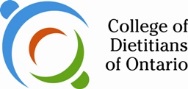 Name: Record of Upgrading Activities to Demonstrate Currency of Knowledge & CompetenceThis document is for applicants who are required to complete upgrading activities before returning to dietetic practise. The document is based on the Integrated Competencies for Dietetic Education and Practice (ICDEP) version 3.0 (2020), which are the national entry-to-practice competencies for the dietetics profession. As someone who is returning to practise, the College recognizes that you have previously demonstrated entry level competence and that the intensity of activity required to refresh the knowledge, skills and judgement will vary with each person depending on the number of years they have been away from dietetic practise, as well as the length of time they practised dietetics prior to the gap.  How to use this documentThe practice competencies listed in this document represent the jobs tasks that entry-level dietitians in Canada must be able to perform. The performance indicators are tasks that can be performed and evaluated to demonstrate achievement of a competency. For each performance indicator, you must document at least one activity which has been completed within the past three (3) years to update or refresh your knowledge or skills in that area. You will notice two columns labelled “Academic” and “Practicum”. These are used to identify which performance indicators are assessed during academic education or the practicum for new graduates. The types of upgrading activities that you complete will depend on whether the performance indicator is assessed in the academic or practicum setting.  Please follow the template format below. Ensure your continued competency activity descriptions provide sufficient evidence to demonstrate completion of the respective academic practicum performance indicators from the ICDEP. Performance indicators assessed in the academic setting:You may complete activities such as formal university courses, online learning, workshops, conferences, or self-study. In the respective columns, list the activities that you have completed related to each academic performance indicator. For formal study, attach proof that you have completed the course or workshop (e.g., a transcript, or certificate of completion). For informal learning or self-study activities, list the activities you completed and attach a description of the activity and a summary of how this learning demonstrates current knowledge related to the performance indicator.  Performance indicators assessed in the practicum setting:You will be required to complete activities that can be observed and evaluated by a third party. In the respective columns, list the activities that you have completed related to each practicum performance indicator. Typically, this would mean a supervised practicum by a registered dietitian, however, simulated activities and courses or workshops with an applied component could be used as well. For courses or workshops, please attach a course description or outline and proof that you successfully completed it within the past three (3) years. For other activities (either through a practicum/placement, or simulated activity), attach a summary of the activity signed by the Registered Dietitian who supervised it. Note: For both academic and practicum upgrading, please maintain the format of the chart below to easily facilitate the review of your submission by the Registration Committee. Columns will expand vertically as you type. Any attachments should be clearly referenced.The Academic and Practicum Competency -­‐ Indicator Grid  THE COMPETENCIES GRID WITH PERFORMANCE INDICATORS-V 3.0 (2020)	Note: Underlined terms in the following table are hyperlinked to definitions and references in the Glossary.PRACTICE COMPETENCIES(workplace abilities expected of the dietitian at entry-to-practice)PRACTICE COMPETENCIES(workplace abilities expected of the dietitian at entry-to-practice)PRACTICE COMPETENCIES(workplace abilities expected of the dietitian at entry-to-practice)PERFORMANCE INDICATORS(performance that will be assessed prior to registration)PI ASSESSMENT REQUIREDK = Knows; KH – Knows How; SH – Shows How; D = Does (based on Miller’s Pyramid)PI ASSESSMENT REQUIREDK = Knows; KH – Knows How; SH – Shows How; D = Does (based on Miller’s Pyramid)PI ASSESSMENT REQUIREDK = Knows; KH – Knows How; SH – Shows How; D = Does (based on Miller’s Pyramid)What activities did you complete within the past three (3) years to demonstrate/maintain the currency of your knowledge and competence for this Performance Indicator?PRACTICE COMPETENCIES(workplace abilities expected of the dietitian at entry-to-practice)PRACTICE COMPETENCIES(workplace abilities expected of the dietitian at entry-to-practice)PRACTICE COMPETENCIES(workplace abilities expected of the dietitian at entry-to-practice)PERFORMANCE INDICATORS(performance that will be assessed prior to registration)AcademicPracticumPracticumWhat activities did you complete within the past three (3) years to demonstrate/maintain the currency of your knowledge and competence for this Performance Indicator?1. FOOD AND NUTRITION EXPERTISE1. FOOD AND NUTRITION EXPERTISE1. FOOD AND NUTRITION EXPERTISE1. FOOD AND NUTRITION EXPERTISE1. FOOD AND NUTRITION EXPERTISE1. FOOD AND NUTRITION EXPERTISE1. FOOD AND NUTRITION EXPERTISE1. FOOD AND NUTRITION EXPERTISEDietitians integrate their food and nutrition expertise to support the health of individuals, communities, and populationsDietitians integrate their food and nutrition expertise to support the health of individuals, communities, and populationsDietitians integrate their food and nutrition expertise to support the health of individuals, communities, and populationsDietitians integrate their food and nutrition expertise to support the health of individuals, communities, and populationsDietitians integrate their food and nutrition expertise to support the health of individuals, communities, and populationsDietitians integrate their food and nutrition expertise to support the health of individuals, communities, and populationsDietitians integrate their food and nutrition expertise to support the health of individuals, communities, and populationsDietitians integrate their food and nutrition expertise to support the health of individuals, communities, and populations1.011.01Apply understanding of food composition and food sciencea.	Demonstrate understanding of physical and chemical properties of foodKH1.011.01Apply understanding of food composition and food scienceb.	Demonstrate understanding of food preparation, processing and preservationKH1.011.01Apply understanding of food composition and food sciencec.	Demonstrate understanding of the role of ingredients and their interaction in food preparationKH1.011.01Apply understanding of food composition and food scienced.	Demonstrate understanding of the sensory evaluation of foodKH1.011.01Apply understanding of food composition and food sciencee.    Demonstrate understanding of microbes in foodKH1.011.01Apply understanding of food composition and food sciencef.	Identify sources of micronutrients and macronutrients in foodK1.011.01Apply understanding of food composition and food scienceg.	Identify sources of non-nutrient functional components in foodK1.021.02Apply understanding of food environmentsa.	Demonstrate knowledge of government policy in regulating food products in CanadaK1.021.02Apply understanding of food environmentsb.	Demonstrate understanding of factors affecting food systems in CanadaKH1.021.02Apply understanding of food environmentsc.	Demonstrate awareness of Indigenous values and ways of knowing related to food environmentsK1.021.02Apply understanding of food environmentsd.	Demonstrate understanding of factors affecting food security of CanadiansKH1.021.02Apply understanding of food environmentse.	Demonstrate understanding of factors affecting food safetyKH1.021.02Apply understanding of food environmentsf.	Demonstrate understanding of sustainable food systemsKH1.031.03Apply understanding of human nutrition and metabolisma.	Demonstrate understanding of the role of nutrients and other food componentsKH1.031.03Apply understanding of human nutrition and metabolismb.	Demonstrate understanding of the processes of ingestion, digestion, absorption and excretionKH1.031.03Apply understanding of human nutrition and metabolismc.	Demonstrate understanding of metabolismKH1.041.04Apply understanding of dietary requirements and guidelinesa.	Demonstrate understanding of dietaryrequirements across the lifespan, in health and diseaseKH1.041.04Apply understanding of dietary requirements and guidelinesb.	Demonstrate understanding of factors affecting energy balance in determining dietary requirementsKH1.041.04Apply understanding of dietary requirements and guidelinesc.	Demonstrate understanding of current nutrition recommendations and dietary guidelinesKH1.041.04Apply understanding of dietary requirements and guidelinesd.	Demonstrate understanding of how deficiencies and toxicities of nutrients affect healthKH1.041.04Apply understanding of dietary requirements and guidelinese.	Demonstrate understanding of the role of dietary supplementsKH1.051.05Apply understanding of dietary practicesa.	Demonstrate understanding of behavioural  theories relevant to food choice and eatingKH1.051.05Apply understanding of dietary practicesb.	Demonstrate understanding of social aspects of food choice and eatingKH1.051.05Apply understanding of dietary practicesc.	Demonstrate understanding of psychological aspects of food choice and eatingKH1.051.05Apply understanding of dietary practicesd.	Demonstrate understanding of the impact of financial resources on food choice and eatingKH1.051.05Apply understanding of dietary practicese.	Demonstrate awareness of the role of Indigenous traditional / country foods in dietary practicesK1.051.05Apply understanding of dietary practicesf.	Demonstrate awareness of the role of religionand culture in dietary practicesK1.051.05Apply understanding of dietary practicesg.	Demonstrate knowledge of trends in foodconsumptionK1.061.06Integrate nutrition care principles and practicesa.	Demonstrate knowledge of human physiological systems in health and diseaseK1.061.06Integrate nutrition care principles and practicesb.	Demonstrate knowledge of the etiology and pathophysiology of nutrition-related diseasesK1.061.06Integrate nutrition care principles and practicesc.	Demonstrate understanding of nutrition-related disease management strategiesKH1.061.06Integrate nutrition care principles and practicesd.	Demonstrate understanding of the Nutrition Care ProcessKH1.071.07Integrate population health promotion principles and practicesa.	Demonstrate understanding of determinants of health, health equity, and social justiceKH1.071.07Integrate population health promotion principles and practicesb.	Demonstrate knowledge of frameworks for population and public healthK1.071.07Integrate population health promotion principles and practicesc.	Demonstrate understanding of capacity development strategies related to communityfood and nutrition issuesKH1.071.07Integrate population health promotion principles and practicesd.	Demonstrate understanding of health promotion concepts and approachesKH1.081.08Integrate quantity food provision principles and practicesa.	Demonstrate understanding of food provision strategies that foster health in individuals,communities and populationKH1.081.08Integrate quantity food provision principles and practicesb.	Demonstrate understanding of strategies that support sustainable food provisionKH1.081.08Integrate quantity food provision principles and practicesc.	Demonstrate knowledge of approaches to food marketingK1.081.08Integrate quantity food provision principles and practicesd.	Demonstrate knowledge of food provision in emergency planningK2. PROFESSIONALISM AND ETHICS2. PROFESSIONALISM AND ETHICS2. PROFESSIONALISM AND ETHICS2. PROFESSIONALISM AND ETHICS2. PROFESSIONALISM AND ETHICS2. PROFESSIONALISM AND ETHICS2. PROFESSIONALISM AND ETHICS2. PROFESSIONALISM AND ETHICSDietitians use professional, ethical and client-centred approaches, to practice with integrity and accountabilityDietitians use professional, ethical and client-centred approaches, to practice with integrity and accountabilityDietitians use professional, ethical and client-centred approaches, to practice with integrity and accountabilityDietitians use professional, ethical and client-centred approaches, to practice with integrity and accountabilityDietitians use professional, ethical and client-centred approaches, to practice with integrity and accountabilityDietitians use professional, ethical and client-centred approaches, to practice with integrity and accountabilityDietitians use professional, ethical and client-centred approaches, to practice with integrity and accountabilityDietitians use professional, ethical and client-centred approaches, to practice with integrity and accountability2.012.01Practice within the context of Canadian diversitya.	Demonstrate knowledge of the diversity in Canadian societyK2.012.01Practice within the context of Canadian diversityb.	Demonstrate knowledge of health systems in CanadaK2.012.01Practice within the context of Canadian diversityc.	Demonstrate understanding of the impact of diverse attitudes and values on healthKH2.012.01Practice within the context of Canadian diversityd.	Identify structures that impact health equity and social justiceKHDD2.022.02Act ethically and with integritya.	Treat others with respectSHDD2.022.02Act ethically and with integrityb.	Act in a manner that engenders trustSHDD2.022.02Act ethically and with integrityc.	Act in accordance with ethical principlesSHDD2.022.02Act ethically and with integrityd.	Accept accountability for decisions and actionsSHDD2.022.02Act ethically and with integritye.	Act in a manner that upholds the reputation of the professionSHDD2.022.02Act ethically and with integrityf.	Maintain professional boundariesKHDD2.032.03Practice in a manner that promotes cultural safetya.	Act with sensitivity and humility with regard to diverse cultural groupsKHDD2.032.03Practice in a manner that promotes cultural safetyb.	Demonstrate awareness of Indigenous values and ways of knowing related to health and wellnessK2.032.03Practice in a manner that promotes cultural safetyc.	Demonstrate awareness of the ongoing impact of colonization / residential schools / intergenerational trauma / systemic racism on Indigenous peoples in CanadaK2.032.03Practice in a manner that promotes cultural safetyd.	Demonstrate awareness of the role of self- determination in supporting capacity developmentK2.032.03Practice in a manner that promotes cultural safetye.	Act with awareness of how one's own biases, beliefs, behaviours, power and privilege may affect othersKHDD2.042.04Employ a client-centred approacha.	Demonstrate knowledge of principles of a client- centred approachK2.042.04Employ a client-centred approachb.	Ensure informed consentKHDD2.042.04Employ a client-centred approachc.	Identify client perspectives, needs and assetsKHDD2.042.04Employ a client-centred approachd.	Engage client in collaborative decision makingKHDD2.042.04Employ a client-centred approache.	Maintain client confidentiality and privacyKHDD2.052.05Practice according to legislative, regulatory and organizational requirementsa.	Demonstrate knowledge of federal requirements relevant to dietetic practiceK2.052.05Practice according to legislative, regulatory and organizational requirementsb.	Demonstrate knowledge of provincial / territorial requirements relevant to dietetic practiceK2.052.05Practice according to legislative, regulatory and organizational requirementsc.	Demonstrate knowledge of regulatory scope of practice, bylaws, standards of practice and codes of ethicsK2.052.05Practice according to legislative, regulatory and organizational requirementsd.	Adhere to regulatory requirementsDD2.052.05Practice according to legislative, regulatory and organizational requirementse.	Comply with organizational policies and directivesDD2.062.06Ensure appropriate and secure documentationa.	Document relevant information accurately and completely, in a timely mannerKHDD2.062.06Ensure appropriate and secure documentationb.	Maintain security and confidentiality of recordsKHDD2.072.07Use risk management approachesa.	Identify risks and hazards in the practice settingKDD2.072.07Use risk management approachesb.	Contribute to an organizational culture of safetyKHDD2.082.08Manage time and workloada.	Prioritize activitiesSHDD2.082.08Manage time and workloadb.	Meet deadlinesSHDD2.092.09Employ an evidence- informed approach to practicea.	Demonstrate knowledge of factors that inform decision makingK2.092.09Employ an evidence- informed approach to practiceb.	Demonstrate knowledge of the process of evidence-informed decision makingK2.092.09Employ an evidence- informed approach to practicec.	Make evidence-informed decisionsKHDD2.102.10Engage in reflective practicea.	Demonstrate knowledge of principles of reflective practiceK2.102.10Engage in reflective practiceb.	Critically assess approaches to practiceDD2.102.10Engage in reflective practicec.	Develop goals and seek resources to improve practiceDD2.112.11Practice within limits of current personal level of professional knowledge and skillsa.	Articulate individual level of professional knowledge and skillsKHDD2.112.11Practice within limits of current personal level of professional knowledge and skillsb.	Identify situations which are beyond personal capacityDD2.112.11Practice within limits of current personal level of professional knowledge and skillsc.	Address situations beyond personal capacityDD2.122.12Maintain comprehensive and current knowledge relevant to practicea.	Use relevant terminologySHDD2.122.12Maintain comprehensive and current knowledge relevant to practiceb.	Identify relevant sources of informationKHDD2.122.12Maintain comprehensive and current knowledge relevant to practicec.	Critically appraise information relevant to practiceKHDD2.122.12Maintain comprehensive and current knowledge relevant to practiced.	Identify emerging information relevant to practiceKDD2.132.13Use information management technologies to support practicea.	Demonstrate knowledge of information technologies relevant to practiceK2.132.13Use information management technologies to support practiceb.	Use information management systemsSHDD3. COMMUNICATION AND COLLABORATION3. COMMUNICATION AND COLLABORATION3. COMMUNICATION AND COLLABORATION3. COMMUNICATION AND COLLABORATION3. COMMUNICATION AND COLLABORATION3. COMMUNICATION AND COLLABORATION3. COMMUNICATION AND COLLABORATION3. COMMUNICATION AND COLLABORATIONDietitians communicate effectively and collaborate with others to achieve practice goalsDietitians communicate effectively and collaborate with others to achieve practice goalsDietitians communicate effectively and collaborate with others to achieve practice goalsDietitians communicate effectively and collaborate with others to achieve practice goalsDietitians communicate effectively and collaborate with others to achieve practice goalsDietitians communicate effectively and collaborate with others to achieve practice goalsDietitians communicate effectively and collaborate with others to achieve practice goalsDietitians communicate effectively and collaborate with others to achieve practice goals3.01Use appropriate communication approachesUse appropriate communication approachesa.	Identify opportunities for and barriers to communication relevant to contextKHDD3.01Use appropriate communication approachesUse appropriate communication approachesb.	Use communication approaches appropriate to contextSHDD3.01Use appropriate communication approachesUse appropriate communication approachesc.	Use language tailored to audienceSHDD3.02Use effective written communication skillsUse effective written communication skillsa.	Write in a manner responsive to audienceSHDD3.02Use effective written communication skillsUse effective written communication skillsb.	Write clearly and in an organized fashionSHDD3.03Use effective oral communication skillsUse effective oral communication skillsa.	Speak in a manner responsive to audienceSHDD3.03Use effective oral communication skillsUse effective oral communication skillsb.	Speak clearly and in an organized fashionSHDD3.04Use effective electronic communication skillsUse effective electronic communication skillsa.	Demonstrate knowledge of electronic communication applicationsK3.04Use effective electronic communication skillsUse effective electronic communication skillsb.	Use electronic communication relevant to contextSHDD3.05Use effective interpersonal skillsUse effective interpersonal skillsa.	Employ principles of active listeningSHDD3.05Use effective interpersonal skillsUse effective interpersonal skillsb.	Use and interpret non-verbal communicationSHDD3.05Use effective interpersonal skillsUse effective interpersonal skillsc.	Act with empathySHDD3.05Use effective interpersonal skillsUse effective interpersonal skillsd.	Establish rapportSHDD3.05Use effective interpersonal skillsUse effective interpersonal skillse.	Employ principles of negotiation and conflict managementSHDD3.05Use effective interpersonal skillsUse effective interpersonal skillsf.	Seek and respond to feedbackSHDD3.05Use effective interpersonal skillsUse effective interpersonal skillsg.	Provide constructive feedback to othersSHDD3.06Engage in teamworkEngage in teamworka.	Demonstrate knowledge of principles of teamwork and collaborationK3.06Engage in teamworkEngage in teamworkb.	Contribute effectively to teamworkSHDD3.07Participate in collaborative practiceParticipate in collaborative practicea.	Identify scenarios where dietetics knowledge is a key element in collaborative practiceK3.07Participate in collaborative practiceParticipate in collaborative practiceb.	Identify scenarios where the expertise of others is a key element in dietetic practiceK3.07Participate in collaborative practiceParticipate in collaborative practicec.	Participate in discussions with team membersSHDD3.07Participate in collaborative practiceParticipate in collaborative practiced.	Contribute dietetics knowledge in collaborative practiceKHDD3.07Participate in collaborative practiceParticipate in collaborative practicee.	Draw upon the expertise of othersKHDD3.07Participate in collaborative practiceParticipate in collaborative practicef.	Contribute to collaborative decision makingSHDD4. MANAGEMENT AND LEADERSHIP4. MANAGEMENT AND LEADERSHIP4. MANAGEMENT AND LEADERSHIP4. MANAGEMENT AND LEADERSHIP4. MANAGEMENT AND LEADERSHIP4. MANAGEMENT AND LEADERSHIP4. MANAGEMENT AND LEADERSHIP4. MANAGEMENT AND LEADERSHIPDietitians use management skills and provide leadership to advance health, through food and nutritionDietitians use management skills and provide leadership to advance health, through food and nutritionDietitians use management skills and provide leadership to advance health, through food and nutritionDietitians use management skills and provide leadership to advance health, through food and nutritionDietitians use management skills and provide leadership to advance health, through food and nutritionDietitians use management skills and provide leadership to advance health, through food and nutritionDietitians use management skills and provide leadership to advance health, through food and nutritionDietitians use management skills and provide leadership to advance health, through food and nutrition4.01Manage programs and projectsManage programs and projectsa.	Demonstrate understanding of management principlesKHKH4.01Manage programs and projectsManage programs and projectsb.	Contribute to strategic and operational planningKHKHD4.01Manage programs and projectsManage programs and projectsc.	Contribute to human resource managementKHKHD4.01Manage programs and projectsManage programs and projectsd.	Contribute to financial managementKHKHD4.01Manage programs and projectsManage programs and projectse.	Contribute to physical resource managementKHKHD4.02Assess and enhance approaches to practiceAssess and enhance approaches to practicea.	Assess a practice situationSHSHD4.02Assess and enhance approaches to practiceAssess and enhance approaches to practiceb.	Interpret and consolidate evidence to establish a course of actionSHSHD4.02Assess and enhance approaches to practiceAssess and enhance approaches to practicec.	Plan the implementation of changeSHSHD4.02Assess and enhance approaches to practiceAssess and enhance approaches to practiced.	Plan the evaluation of changeSHSHD4.03Participate in practice-based research activitiesParticipate in practice-based research activitiesa.	Frame question(s)SHSHD4.03Participate in practice-based research activitiesParticipate in practice-based research activitiesb.	Critically appraise literatureSHSHD4.03Participate in practice-based research activitiesParticipate in practice-based research activitiesc.	Identify relevant methodologySHSHD4.03Participate in practice-based research activitiesParticipate in practice-based research activitiesd.	Interpret findingsSHSHD4.03Participate in practice-based research activitiesParticipate in practice-based research activitiese.	Communicate findingsSHSHD4.04Undertake knowledge translationUndertake knowledge translationa.	Identify food and nutrition knowledge relevant to othersKKD4.04Undertake knowledge translationUndertake knowledge translationb.	Reframe knowledge into a format accessible to othersSHSHD4.05Advocate for ongoing improvement of nutritional health and careAdvocate for ongoing improvement of nutritional health and carea.	Identify opportunities for advocacyKKD4.05Advocate for ongoing improvement of nutritional health and careAdvocate for ongoing improvement of nutritional health and careb.	Identify strategies for effective advocacyKHKHD4.05Advocate for ongoing improvement of nutritional health and careAdvocate for ongoing improvement of nutritional health and carec.	Engage in advocacyD4.06Foster learning in othersFoster learning in othersa.	Demonstrate understanding of theories of teaching and learningKHKH4.06Foster learning in othersFoster learning in othersb.	Identify opportunities for learningKHKHD4.06Foster learning in othersFoster learning in othersc.	Assess learning needs and assetsKHKHD4.06Foster learning in othersFoster learning in othersd.	Develop learning outcomesKHKHD4.06Foster learning in othersFoster learning in otherse.	Implement educational strategiesKHKHD4.06Foster learning in othersFoster learning in othersf.	Evaluate achievement of learning outcomesKHKHD4.07Foster development of food literacy in othersFoster development of food literacy in othersa.	Demonstrate knowledge of the concept of food literacyKK4.07Foster development of food literacy in othersFoster development of food literacy in othersb.	Identify strategies to assist the development of food literacyKHKHD4.07Foster development of food literacy in othersFoster development of food literacy in othersc.	Engage in activities to build food literacySHSHD4.08Foster development of food skills in othersFoster development of food skills in othersa.	Demonstrate understanding of factors that impact client ability to safely plan, access, select, store and prepare food that meets their needsKHKH4.08Foster development of food skills in othersFoster development of food skills in othersb. Demonstrate awareness of the availability and preparation of Indigenous traditional / country foodsKK4.08Foster development of food skills in othersFoster development of food skills in othersc.	Demonstrate awareness of the availability and preparation of foods specific to cultural groupsKK4.08Foster development of food skills in othersFoster development of food skills in othersd.	Respond to the cultural foodways of clientKHKHD4.08Foster development of food skills in othersFoster development of food skills in otherse.	Identify strategies to assist in the development of food skillsKHKHD4.08Foster development of food skills in othersFoster development of food skills in othersf.	Critically appraise food messaging and marketingSHSHD4.08Foster development of food skills in othersFoster development of food skills in othersg.	Interpret food labelSHSHD4.08Foster development of food skills in othersFoster development of food skills in othersh.	Demonstrate food preparation techniquesSHSHD4.08Foster development of food skills in othersFoster development of food skills in othersi.	Engage with client in building food skillsKHKHD5. NUTRITION CARE5. NUTRITION CARE5. NUTRITION CARE5. NUTRITION CARE5. NUTRITION CARE5. NUTRITION CARE5. NUTRITION CARE5. NUTRITION CAREDietitians use management skills and provide leadership to advance health, through food and nutritionDietitians use management skills and provide leadership to advance health, through food and nutritionDietitians use management skills and provide leadership to advance health, through food and nutritionDietitians use management skills and provide leadership to advance health, through food and nutritionDietitians use management skills and provide leadership to advance health, through food and nutritionDietitians use management skills and provide leadership to advance health, through food and nutritionDietitians use management skills and provide leadership to advance health, through food and nutritionDietitians use management skills and provide leadership to advance health, through food and nutrition5.01Conduct nutrition assessmentConduct nutrition assessmenta.	Use appropriate nutrition risk screening strategiesKHDD5.01Conduct nutrition assessmentConduct nutrition assessmentb.	Identify relevant informationKHDD5.01Conduct nutrition assessmentConduct nutrition assessmentc.	Assess and interpret food- and nutrition-related historyKHDD5.01Conduct nutrition assessmentConduct nutrition assessmentd.	Obtain and interpret medical historyKHDD5.01Conduct nutrition assessmentConduct nutrition assessmente.	Obtain and interpret demographic, psycho-social and health behaviour historyKHDD5.01Conduct nutrition assessmentConduct nutrition assessmentf.	Assess and interpret anthropometric parametersKHDD5.01Conduct nutrition assessmentConduct nutrition assessmentg.	Assess and interpret nutrition-focused physical findingsKHDD5.01Conduct nutrition assessmentConduct nutrition assessmenth.	Obtain and interpret biochemical dataKHDD5.01Conduct nutrition assessmentConduct nutrition assessmenti.	Obtain and interpret results from medical tests and proceduresKHDD5.01Conduct nutrition assessmentConduct nutrition assessmentj.	Obtain and interpret medication dataKHDD5.01Conduct nutrition assessmentConduct nutrition assessmentk.	Assess and interpret chewing, swallowing and eating abilitiesKHSHSH5.02Determine nutrition diagnosisDetermine nutrition diagnosisa.	Integrate assessment findings to identify nutrition problem(s)KHDD5.02Determine nutrition diagnosisDetermine nutrition diagnosisb.	Prioritize nutrition problemsKHDD5.03Plan nutrition intervention(s)Plan nutrition intervention(s)a.	Determine nutrition goalsKHDD5.03Plan nutrition intervention(s)Plan nutrition intervention(s)b.	Determine nutrition requirementsKHDD5.03Plan nutrition intervention(s)Plan nutrition intervention(s)c.	Determine dietary modificationsKHDD5.03Plan nutrition intervention(s)Plan nutrition intervention(s)d.	Determine therapeutic supplementationKHDD5.03Plan nutrition intervention(s)Plan nutrition intervention(s)e.	Determine supportive physical and social /environmental accommodationsKHDD5.03Plan nutrition intervention(s)Plan nutrition intervention(s)f.	Determine enteral nutrition regimensKHSHSH5.03Plan nutrition intervention(s)Plan nutrition intervention(s)g.	Determine parenteral nutrition regimensKHSHSH5.03Plan nutrition intervention(s)Plan nutrition intervention(s)h.	Determine client learning needs and assetsKHDD5.03Plan nutrition intervention(s)Plan nutrition intervention(s)i.	Determine required resources and support servicesKHDD5.04Implement nutrition intervention(s)Implement nutrition intervention(s)a.	Coordinate implementation of nutrition intervention(s)KHDD5.04Implement nutrition intervention(s)Implement nutrition intervention(s)b.	Provide nutrition educationSHDD5.04Implement nutrition intervention(s)Implement nutrition intervention(s)c.	Provide nutrition counsellingSHDD5.05Monitor nutrition intervention(s) and evaluate achievement of nutrition goalsMonitor nutrition intervention(s) and evaluate achievement of nutrition goalsa.	Determine strategies to monitor effectiveness of nutrition intervention(s)KHDD5.05Monitor nutrition intervention(s) and evaluate achievement of nutrition goalsMonitor nutrition intervention(s) and evaluate achievement of nutrition goalsb.	Evaluate progress in achieving nutrition goalsKHDD5.05Monitor nutrition intervention(s) and evaluate achievement of nutrition goalsMonitor nutrition intervention(s) and evaluate achievement of nutrition goalsc.	Adjust nutrition intervention(s) when appropriateKHDD6. POPULATION HEALTH PROMOTION6. POPULATION HEALTH PROMOTION6. POPULATION HEALTH PROMOTION6. POPULATION HEALTH PROMOTION6. POPULATION HEALTH PROMOTION6. POPULATION HEALTH PROMOTION6. POPULATION HEALTH PROMOTION6. POPULATION HEALTH PROMOTIONDietitians assess food and nutrition needs with communities / populations, and collaborate in planning to promote healthDietitians assess food and nutrition needs with communities / populations, and collaborate in planning to promote healthDietitians assess food and nutrition needs with communities / populations, and collaborate in planning to promote healthDietitians assess food and nutrition needs with communities / populations, and collaborate in planning to promote healthDietitians assess food and nutrition needs with communities / populations, and collaborate in planning to promote healthDietitians assess food and nutrition needs with communities / populations, and collaborate in planning to promote healthDietitians assess food and nutrition needs with communities / populations, and collaborate in planning to promote healthDietitians assess food and nutrition needs with communities / populations, and collaborate in planning to promote health6.01Assess food- and nutrition- related situation of communities and populationsAssess food- and nutrition- related situation of communities and populationsa.	Identify types and sources of information required to assess food and nutrition-related situation of communities and populationsKHDD6.01Assess food- and nutrition- related situation of communities and populationsAssess food- and nutrition- related situation of communities and populationsb.	Identify stakeholdersKHDD6.01Assess food- and nutrition- related situation of communities and populationsAssess food- and nutrition- related situation of communities and populationsc.	Access relevant assessment informationKHDD6.01Assess food- and nutrition- related situation of communities and populationsAssess food- and nutrition- related situation of communities and populationsd.	Interpret food and nutrition surveillance dataKHDD6.01Assess food- and nutrition- related situation of communities and populationsAssess food- and nutrition- related situation of communities and populationse.	Interpret health status dataKHDD6.01Assess food- and nutrition- related situation of communities and populationsAssess food- and nutrition- related situation of communities and populationsf.	Interpret information related to the determinants of health and health equityKHDD6.01Assess food- and nutrition- related situation of communities and populationsAssess food- and nutrition- related situation of communities and populationsg.	Interpret information related to food systems and dietary practicesKHDD6.02Determine food- and nutrition- related issues of communities and populationsDetermine food- and nutrition- related issues of communities and populationsa.	Integrate assessment findings to identify food- and nutrition-related assets, resources and needsKHDD6.02Determine food- and nutrition- related issues of communities and populationsDetermine food- and nutrition- related issues of communities and populationsb.	Prioritize issues requiring actionKHDD6.03Develop food- and nutrition- related community / population health planDevelop food- and nutrition- related community / population health plana.	Contribute to development of goals and objectivesKHDD6.03Develop food- and nutrition- related community / population health planDevelop food- and nutrition- related community / population health planb.	Identify strategies to meet goals and objectivesKHDD6.03Develop food- and nutrition- related community / population health planDevelop food- and nutrition- related community / population health planc.	Identify required resources and supportsKHDD6.03Develop food- and nutrition- related community / population health planDevelop food- and nutrition- related community / population health pland.	Contribute to identification of evaluation strategiesKHDD6.04Implement food- and nutrition-related community / population health planImplement food- and nutrition-related community / population health plana.	Participate in implementation activitiesKHDD6.05Monitor and evaluatefood- and nutrition-related community / population health planMonitor and evaluatefood- and nutrition-related community / population health plana.	Contribute to monitoring implementation activitiesKHDD6.05Monitor and evaluatefood- and nutrition-related community / population health planMonitor and evaluatefood- and nutrition-related community / population health planb.	Contribute to evaluation activitiesKHDD6.05Monitor and evaluatefood- and nutrition-related community / population health planMonitor and evaluatefood- and nutrition-related community / population health planc.	Propose adjustments to increase effectiveness or meet modified goals and objectivesKHDD7. FOOD PROVISION7. FOOD PROVISION7. FOOD PROVISION7. FOOD PROVISION7. FOOD PROVISION7. FOOD PROVISION7. FOOD PROVISION7. FOOD PROVISIONDietitians manage and consult on quantity food provision to support healthDietitians manage and consult on quantity food provision to support healthDietitians manage and consult on quantity food provision to support healthDietitians manage and consult on quantity food provision to support healthDietitians manage and consult on quantity food provision to support healthDietitians manage and consult on quantity food provision to support healthDietitians manage and consult on quantity food provision to support healthDietitians manage and consult on quantity food provision to support health7.017.01Determine food provision requirements of a group / organizationa.	Identify types and sources of information required to assess food provision needsKHDD7.017.01Determine food provision requirements of a group / organizationb.	Access relevant informationKHDD7.017.01Determine food provision requirements of a group / organizationc.	Interpret situational factors that impact food provisionKHDD7.017.01Determine food provision requirements of a group / organizationd.	Assess food provision requirementsKHDD7.017.01Determine food provision requirements of a group / organizatione.	Integrate findings to determine food provision prioritiesKHDD7.027.02Plan food provisiona.	Participate in development of goals and objectivesKHDD7.027.02Plan food provisionb.	Identify strategies to meet goals and objectivesKHDD7.027.02Plan food provisionc.	Identify required resources and supportsKHDD7.027.02Plan food provisiond.	Participate in identification of evaluation strategiesKHDD7.037.03Manage food provisiona.	Identify facility layout and equipment requirements for food productionSHDD7.037.03Manage food provisionb.	Participate in purchasing, receiving, storage, inventory control and disposal of foodSHDD7.037.03Manage food provisionc.	Develop and standardize recipesSHDD7.037.03Manage food provisiond.	Participate in menu planningSHDD7.037.03Manage food provisione.	Participate in management of food production and distribution proceduresSHDD7.037.03Manage food provisionf.	Participate in maintaining safety, and quality controlKHDD7.047.04Monitor and evaluate food provisiona.	Participate in monitoring food provision activitiesKHDD7.047.04Monitor and evaluate food provisionb.	Contribute to evaluation of food provision activitiesKHDD7.047.04Monitor and evaluate food provisionc.	Propose adjustments to food provision to increase effectiveness or meet modified goals and objectivesKHDD